PLANIFICACIÓN	n° 3
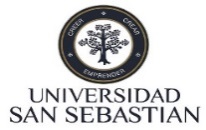 ____________________                                                                                                           __________________  Firma Profesor Guía                                                                                 	Firma Estudiante en Práctica.Asignatura:LenguajeCurso: 4to medioCurso: 4to medioNúmero de Estudiantes:--------------Duración: 50 minutos.Duración: 50 minutos.Clase Numero:Eje Temático:COMPRENSIÓNHabilidades y contenido: Evaluar -  AnalizarHabilidades y contenido: Evaluar -  AnalizarFecha de Aplicación/ Nombre Estudiante USS:  Catalina Bustos T. Daniela González P.OBJETIVO DE APRENDIZAJE (OA)OA Nº3 “Evaluar críticamente textos de diversos géneros no literarios (orales, escritos y audiovisuales), analizando cuando corresponda: - Intenciones explícitas e implícitas del texto. Tratamiento de temas y veracidad de la información. Presentación de ideologías, creencias y puntos de vista.  Posicionamiento del enunciador frente al tema y el rol que busca representar ante la audiencia”OBJETIVO DE APRENDIZAJE (OA)OA Nº3 “Evaluar críticamente textos de diversos géneros no literarios (orales, escritos y audiovisuales), analizando cuando corresponda: - Intenciones explícitas e implícitas del texto. Tratamiento de temas y veracidad de la información. Presentación de ideologías, creencias y puntos de vista.  Posicionamiento del enunciador frente al tema y el rol que busca representar ante la audiencia”OBJETIVO DE APRENDIZAJE TRANSVERSAL (OAT)-Dimensión cognitiva - intelectual:“Adaptarse a los cambios en el conocimiento y manejar la incertidumbre”.OBJETIVO DE APRENDIZAJE TRANSVERSAL (OAT)-Dimensión cognitiva - intelectual:“Adaptarse a los cambios en el conocimiento y manejar la incertidumbre”.Meta de la Clase:Reflexionar críticamente una noticia a través un texto escrito argumentando de manera coherente. Meta de la Clase:Reflexionar críticamente una noticia a través un texto escrito argumentando de manera coherente. Recursos (materiales, tiempo, humanos):Materiales: PPT / Noticia / Word. Tiempo: 50 minutos. Humano: Docente y estudiantes. Recursos (materiales, tiempo, humanos):Materiales: PPT / Noticia / Word. Tiempo: 50 minutos. Humano: Docente y estudiantes. Momentos de la clase:ADECUACIONES  CURRICULARES SEGÚN DECRETO 83 (indique en que momento de la clase realiza ACI  y declárela según decreto 83.  Detalle  suPropuesta )Inicio: (10 tiempo) Los estudiantes tendrán un PPT que les llegará mediante el correo electrónico y/o red social. Leerán la información sobre qué es una noticia, verán ejemplos de periódicos y tendrán a disposición un video sobre el análisis de una. En el Power Point tendrán 4 noticias actuales, dos escritas y dos videos de los canales de televisión, sobre la pandemia y/o estallido social, tendrán que escoger solo uno para el trabajo. Inicio: La docente enviará el PPT con la información, este tendrá las letras grandes, buen uso de los colores para que sea entretenido y accesible. La información será precisa para que los estudiantes no estén mucho tiempo frente las pantallas. Deberá estar al pendiente del correo por si los educandos tienen dudas. PRINCIPIO: I Proporcionar múltiples formas de representación.III. Proporcionar múltiples formas de implicación.PAUTA: 1.- Proporcionar diferentes opciones de percepción.2.- Proporcionar múltiples opciones para el lenguaje, las expresiones matemáticas y los símbolos.7. Proporcionar opciones para captar el interés.PUNTOS DE VALIDACIÓN: 1.1- Opciones que permitan a personalización en a presentación de la información.2.2 Clarificar la sintaxis y la estructura.7.1- Optimizar la elección individual y la autonomía.Desarrollo: (30 tiempo)Una vez escogido la noticia, deberán analizarla de manera critica, tendrán que dar su opinión frente a la temática abordada reflexionando sobre la misma.Lo deberán redactar de manera escrita en un Word o en sus cuadernos; si escogen esta última tendrán que mandar una foto de la hoja. Para la reflexión deberán tener en cuenta los siguientes pasos: Identificar el tema principal. Organizar la información obtenida.Redactar en qué consiste la noticia. Redactar tu opinión, dando argumentos a favor y en contra. Sintetizar la información redactada.Cualquier duda y/o consulta podrán realizarla en el correo de la docente o del Instagram; podrán mandar su avance y recibirán retroalimentación. Desarrollo:Las docentes durante el proceso que el estudiante realiza la reflexión deberán estar atenta al correo para poder resolver dudas de los estudiantes, intentando que el proceso de la redacción, del personaje escogido, no sea algo estresante para los jóvenes; siempre con un lenguaje positivo. La comunicación con los educandos será constante, a pesar de no recibir correos por parte de ellos las docentes estarán enviándoles mensajes para ver si precisan de ayuda y no lo han dicho.PRINCIPIO: II. Proporcionar múltiples formas de acción y expresión.III. Proporcionar múltiples formas de implicación.PAUTA: 4. Proporcionar opciones para la interacción física.5. Proporcionar opciones para la expresión y la comunicación.8.Proporcionar opciones para mantener el esfuerzo y la persistencia.PUNTOS DE VALIDACIÓN: 4.1- Variar los métodos para la respuesta y la navegación.4.2- Optimizar el acceso a las herramientas y los productos y tecnologías de apoyo.5.1 Usar múltiples medios de comunicación.5.2 Usar múltiples herramientas para la construcción y la composición.8.4 Utilizar el feed - back orientado hacia la maestría en una tarea.Cierre: (10 tiempo)En una primera fecha los estudiantes mandarán su análisis del personaje y la fotografía personificada a los correos de las docentes. Recibirán una retroalimentación de manera personal a través de sus correos y tendrán que hacer las correcciones correspondientes. Una vez arreglado, en una segunda fecha, volverán a mandar su análisis. Finalizado su análisis, deberán hacer una imagen que represente su opinión, será libre elección del como lo ejecuten y mandarla para ser subida al Instagram del curso. Donde tendrán que comentar el trabajo de 5 compañeros. Cierre:Las docentes le enviarán de manera personal una retroalimentación de cada análisis mencionando los aspectos positivos y a mejorar de su redacción. Subirán las imágenes realizados por los estudiantes al Instagram del curso. PRINCIPIO: III. Proporcionar múltiples formas de implicación.PAUTA: 8. Proporcionar opciones para mantener el esfuerzo y la persistencia. 9: Proporcionar opciones para la autorregulaciónPUNTOS DE VALIDACIÓN:8.3- Fomentar la colaboración y la comunidad.8.4 Utilizar el feedback orientado hacia la maestría en una tarea. 9.3 Desarrollar la autoevaluación y la reflexiónL: Logrado. ---> 3 PUNTOS.ML: Medianamente logrado. ---> 2 PUNTOS.EP: En proceso ---> 1 PUNTOTOTAL: 27 PTS.NOMBRESCONCEPTUALCONCEPTUALCONCEPTUALPROCEDIMENTALPROCEDIMENTALPROCEDIMENTALACTITUDINALACTITUDINALACTITUDINALRedacta de manera clara la temática de la noticia.Expone de manera clara su opinión sobre la noticia. Redacta al menos 4 argumentos sobre su crítica. Escoge una noticia. Hace un comentario en Instagram sobre el trabajo del compañero en Instagram. Envía en las fechas asignadas el avance y su posterior trabajo terminado a las docentes.Los comentarios sobre el trabajo de sus compañeros son con respeto, sin burla, con el lenguaje adecuado.Los comentarios sobre el trabajo de sus compañeros son con respeto, sin burla, con el lenguaje adecuado.Los comentarios son realizados desde la cuenta personal del estudiante.